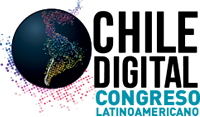 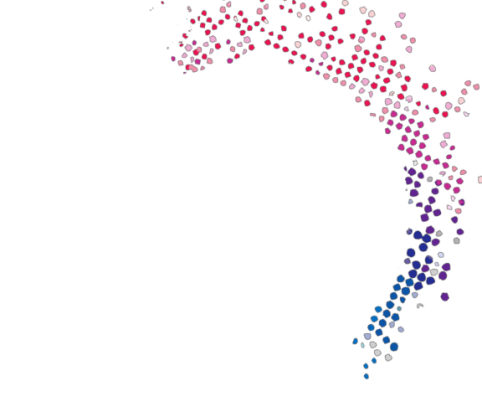 COMUNICADO DE PRENSA LATAM VENTURE CAPITAL CHILE DIGITAL 2015Santiago fue por 2 días la capital latinoamericana de Inversionistas, Capitales de riesgo, VCs y Empresarios Tecnológicos de alto impacto El Latam Venture Capital Forum (LVCF) que se realizó dentro del Contexto del Congreso Latinoamericano de Tecnología y Negocios Chile Digital 2015 (8 y 9 Julio, Centro de Convenciones Espacio Riesco) reunió a inversionistas, abogados, consultores, directores de empresas, empresarios, ángeles, administradores de fondos, family office, VCs, y profesionales del mundo de inversiones. Se compartieron las últimas metodologías y prácticas de gestión para invertir y levantar capital en empresas tecnológicas de rápido crecimiento (un área de amplio interés en la era digital) donde invertir en el próximo Facebook, Google, Spotify o Uber puede significar retornos de 1000x o más, comparado a inversiones tradicionales. El LVCF, contó con dos días de conferencias especializadas, con expertos de nivel mundial que por primera vez pisaban América Latina. Dentro de los conferencistas estuvieron Ron Weissman Chairman de Band of Angels (USA), la red de inversores ángeles más antigua de Silicon Valley, quien habló de Angel Network Management & Investment y tendencias de VCs; Kris Brigham (USA), quien recientemente realizo el Management Buy Out de Nextel con un grupo inversor islandés, explicó las claves y procesos para realizar un Management Buy Out exitoso; Alfonso Yañez (Chile) Director de BanChile Citi Global Markets explicó mecanismos y estrategias de Salida; JJ Latorre quien viajó desde Dubai para el Congreso entregó una metodología de valorización de empresas tecnológicas de rápido crecimiento, lo cual es muy útil para inversores y empresario que necesitan determinar cuánto vale una empresa; Luis Felipe Oliva (Chile),  Gerencia de Inversiones de Corfo, mostró una visión de los incentivos gubernamentales existentes para la Creación de Fondos de Inversión en Chile; Matt Cole (USA) Advisor de Riverwood Capital contó la historia de transformación de Synapsis desde una Oruga hasta una Mariposa, generando una de las mayores ventas de empresa TI de América Latina al grupo inversor Apax; mientras que Patricio Arrau, presidente de Gerens Capital explicó las implicancias de la nueva Ley Única de Fondos (LUF),  y Lisandro Bril (partner de Axventures-Pymar) traspasó sus más de 30 años de experiencia en la industria de capitales de riesgo en América Latina. Durante el LVCF se presentaron oportunidades de inversión en empresas tecnológicas de alto impacto buscando primeras, segundas, o terceras rondas de inversión en el rango de US$0,03-50 millones, las cuales fueron seleccionadas por un comité de inversiones de entre más de 500 empresas postulantes de 22 países,  tales como Admetricks, Khipu, Purplu, ReStudio, WeHaus, Babytuto, Becual y Unilink permitiendo a los inversores amplificar sus capacidades de identificación de oportunidades de inversión y a los empresarios presentar ante cientos de inversores en un sólo día y lugar. “En Estados Unidos la industria de capitales de riesgo/VCs tomó 80 años para su desarrollo. En América Latina es una industria incipiente, sin embargo junto con el desarrollo de una cultura de innovación, está dentro de las mayores necesidades de Chile y países latinoamericanos para impulsar la economía y generación de empleo. Esperamos que el LVCF Chile Digital se convierta en un evento que permita acelerar el desarrollo de la industria de inversiones ángeles y VCs, y que permita estrechar lazos con los principales inversores en Silicon Valley, a modo que se fomenten las inversiones en empresas tecnológicas de rápido crecimiento latinoamericanas y así, quien sabe, tal vez el próximo Unicornio saldrá de América Latina” señaló el Director de Chile Digital Lesley Robles. Durante el Congreso, Lesley Robles anunció también la formación de una Red de Inversionistas Ángeles con foco en empresas TICs, e-Commerce, Mobile, Marketing Digital.Pasarán 2 años hasta que una ciudad de América Latina vuelva a ser la capital tecnológica y de inversiones de la región, ya que el próximo Congreso Latinoamericano de Tecnología y Negocios será en 2017. Para todos los que no pudieron asistir al LVCF CHILE DIGITAL 2015, las conferencias se encuentran disponibles de manera online en la plataforma de Networking y Capacitación Red Latam Digital, puedes acceder creando tu perfil en http://club.chile-digital.com/membrecia-latam-digital/ Santiago was for two days the Latin-American capital for investors, venture capital and fast grow tech enterprises The Latam Venture Capital Forum (LVCF) took place within the context of the Latam Tech and Business Congress Chile Digital 2015. It congregated Investors, lawyers, consultants, managers, angels, VCs, family office and professionals from the institutional investment world. The latest technologies and tendencies for investing and raising funds were shared. Interesting topics for the digital era, especially nowadays where investing in the next Facebook, Google, Spotify or Uber can mean profits of 1000x or more, compared to traditional investments.The LVCF counted with two days of specialized conferences, with international experts that visited Latin America for the first time. Between the keynote speakers we had Ron Weissman (USA), Chairman Band of Angels, the oldest institutional angel group from Silicon Valley, he talked about Angel Network Management & Investment and the tendencies in VCs, Kris Brigham (USA) who recently did the management buyout of Nextel, explained the keys to execute a successful management buyout, JJ de La Torre, who came from Dubai  gave his vision and methodology to valuate fast grow tech companies, Alfonso Yañez (Chile) Director of BanChile Citi Global Markets explained about Exit strategies, Pablo Traub, talked about VC in Chile and Latin America, Luis Felipe Oliva (Chile), from Corfo, gave us his vision on the incentives for the creation of Venture Capital Funds in Chile, Matt Cole (USA) Advisor of Riverwood Capital, told us about the transformation of Synapsis from a Caterpillar to a Butterfly, becoming one of the major sales of an IT company in Latin America to Apax group, Patricio Arrau, President of Gerens Capital, explained the Unique Funds Law and Lisandro Bril (Axventures-Pymar Partner) talked from his more than 30 years of experience in the Venture Capital Industry of Latin-America.All of this seminars where mixed with the presentation of 8 investment opportunities in fast grow tech companies, seeking for first or second investment round in the range of US$0,03- 50 millions. Previously selected by the investment committee of Chile Digital from over 500 companies from 22 countries. The companies where: Admetricks, Khipu, Purplu, ReStudio, WeHaus, Babytuto, Becual and Unilink, allowing the investors to amplify chances to identify good investment opportunities in just one day and place.“In the USA the VC industry took 80 years to fully develop. In Latin America is a new and growing industry, and next to the development of an innovation culture, is one of the principal needs of Chile and Latin America in order to impulse the economy and employment generation. We hope that the LVCF becomes an event that accelerate the growth of the angel and VC industry, that will help to build bridges with the principal investors in Sillicon Valley, in order to promote investment in Latam tech enterpreises, maybe the next Unicorn will come from Latin America.” Words from Lesley Robles, Director of Chile Digital.During the congress, Lesley Robles announced also the construction of an angel investment network with focus in enterprises TIC, e-commerce, Mobile and Digital Marketing.2 years will pass till one city from Latin America becomes the technological and investment center of the region, because the next Tech and Business Congress will be in 2017.For everyone that couldnpt be present in the LVCF Chile Digital 2015, the conferences will be available online in the Networking and Training platform Red Latam Digital, you can acces creating your profile in http://club.chile-digital.com/membrecia-latam-digital/. Para todos los que no pudieron asistir al LVCF CHILE DIGITAL 2015, las conferencias se encuentran disponibles de manera online en la plataforma de Networking y Capacitación Red Latam Digital, puedes acceder creando tu perfil en http://club.chile-digital.com/membrecia-latam-digital/ 